Name		Date	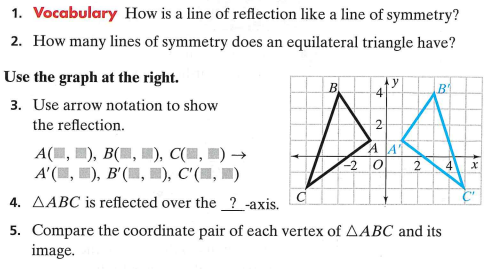 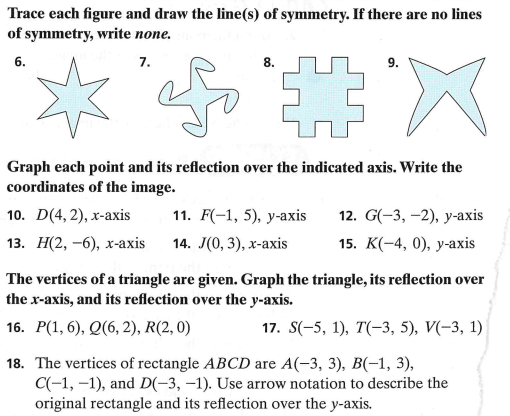 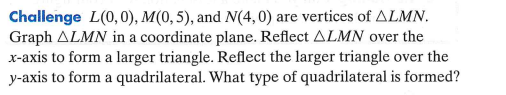 